                                                                                                                   Data: _____/_______/________ 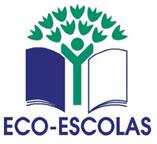   Projeto Alimentação Saudável e Sustentável               Ano letivo 2018-2019	Obrigada!Brigada da cantina / nomes dos alunos e turmaTurma: ____               EmentaEmentaQuantas cores de alimentos tem o menu do dia?Sopa____ prato principal _____ fruta ou doce ______  Observa 6 alunos. Comeram tudo o que tinham no prato? Regista aqui quantos comeram toda a sopa _____.  Não comeram toda a sopa_____. Quantas cores de alimentos tem o menu do dia?Sopa____ prato principal _____ fruta ou doce ______  Observa 6 alunos. Comeram tudo o que tinham no prato? Regista aqui quantos comeram toda a sopa _____.  Não comeram toda a sopa_____. HigieneHigiene2.1. Pergunta a 10 alunos: “- Lavaste as mãos antes de almoçares?”. Regista aqui quantos responderam: Sim ___ ou Não___2.1. Pergunta a 10 alunos: “- Lavaste as mãos antes de almoçares?”. Regista aqui quantos responderam: Sim ___ ou Não___RuídoRuído3.1. À hora do almoço, no refeitório, como é o nível do ruído?Está bem assim. _____  Incomoda um pouco. _____ Incomoda muito. ____ Horrivelmente barulhento _____ 3.1. À hora do almoço, no refeitório, como é o nível do ruído?Está bem assim. _____  Incomoda um pouco. _____ Incomoda muito. ____ Horrivelmente barulhento _____   Comportamento  Comportamento4.1. Como classificas o comportamento dos alunos? Calmos____ Faladores____ Respeitadores _____ Violentos ______ 4.1. Como classificas o comportamento dos alunos? Calmos____ Faladores____ Respeitadores _____ Violentos ______  Reciclagem  Reciclagem 5.1. Na cozinha fazem a separação dos resíduos? Pergunta a uma funcionária. Sim____ Não ____ Plástico____ pilhas ____ cartão e papel ____ vidros ____ comida_____ 5.2. O que é feito com os restos e sobras de comida? __________________ Vai para o lixo_____    Fazem compostagem  ______  5.1. Na cozinha fazem a separação dos resíduos? Pergunta a uma funcionária. Sim____ Não ____ Plástico____ pilhas ____ cartão e papel ____ vidros ____ comida_____ 5.2. O que é feito com os restos e sobras de comida? __________________ Vai para o lixo_____    Fazem compostagem  ______    Conservação e Asseio do refeitório   Conservação e Asseio do refeitório 6.1. Qual o aspeto dos materiais do refeitório?  Portas*                                                           * partidasMesas   *                                                        *  limpos                                                   Cadeiras  *                                                     * sujos     Pratos e copos *                                           *  bom estado Talheres *                                                      * lascados6.1. Qual o aspeto dos materiais do refeitório?  Portas*                                                           * partidasMesas   *                                                        *  limpos                                                   Cadeiras  *                                                     * sujos     Pratos e copos *                                           *  bom estado Talheres *                                                      * lascados